Publicado en Barcelona el 29/01/2015 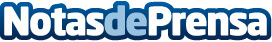 Las Redes sociales ponen fin al tráfico gratuito, por Rebeldes OnlineLa agencia Rebeldes Marketing Online, te informa sobre cómo ha cambiado la forma de generar potenciales clientes a través de las redes sociales.  

Éstos son, en líneas generales, los cambios más representativos en cuanto a las campañas de Marketing Online en Social Media y cómo afectan estas medidas a las empresas que participan en ellas
Datos de contacto:Alexandra González Nota de prensa publicada en: https://www.notasdeprensa.es/las-redes-sociales-ponen-fin-al-trafico_1 Categorias: Marketing Emprendedores E-Commerce http://www.notasdeprensa.es